Minutes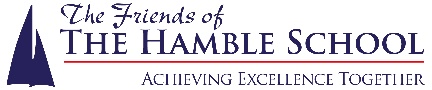 Friends of HCSC Meeting11th September 2017Attendees:      Alison Holland, Neil Cleaver, Pip Moore, Debbie Sinclair, Marie C-M, Deb Thompson, Wendy Challis, Sue Boardman, Amy Crotty, Jay Cocks Apologies:   Alison Bratcher, Lynda Crotty, Helen CrottyAbsent:  Marie Holder, Helen Tomkieys, Donna Connolly, Ashley Smith, Julie Hardy, Collette HarrisonApproval of Last Meeting Minutes & Matters ArisingApplication form for the quiz night is has been uploaded to school website as well as the poster Deb and Amy have finished getting raffle prizesFinancial ReportThe balance on the accounts as 11h September 2017 are as follows:		Current Acc: £18,125.22	Savings Acc: £2,543.71Current Funding RequestNone at present. Items of BusinessQuiz NightNeil advised Mr Prankerd would like to do the quiz himself if he is hosting it. Neil has Amy’s email address which he is going to give to him to come to an agreement hoping Amy and him can work alongside each other. Neil informed us that there have been no application forms entered to the school yetEveryone has agreed to share the Facebook post to make more people aware of itDeb confirmed the following raffle prizes Wendy is going to bring the earn from Bursledon School as well as cups etc. so that we can do tea and coffee on the nightDeb mentioned that Lynda Crotty has volunteered to sell the raffle tickets on the night Alison is going to get a £200 float from the bankWe collectively decided that the raffle tickets are going to be sold at £1 per stripDeb is going to go to the trophy man in Sholing to get a prize for the winning team. We all agreed that she can spend £15 maximum on the prize. Alison is going to get a wooden spoon for the losing team and a box of chocolates Neil confirmed that a laptop and microphone is sorted and booked Neil is going to ensure a reminder email to the parents is going to be sent in the hope of people submitting teams We collectively decided that if we have less than 7 teams, we will have to cancel and rearrange the date but 7 will be the cut-off pointDeb said she will get hold of a member of the friends of Netley Junior School to see if they could help with advertising Wendy informed us that there hasn’t been much interest from Bursledon schools. Amy advised that she only has 8 Friends photos for the quiz, Debbie Sinclair gave her another making 9, so she needs one more. Quad GardenThis still requires a Winter makeover as it has been neglected over the summer. Alison will email a few dates to the rest of the friends to see when would suit most people. 3. The Water Fountain Neil advised that the current water fountain has been there for 10 years and is still working fine. He said that an additional fountain would cost £1150, with a £60 cost for the wall bracket and an £85 cost for the delivery and installation. It normally has an annual cleansing programme but the care takers can now do this. The committee voted a yes for this so Neil is going to get an invoice from the school. 4. Announcement for Fireworks Deb and Amy made an official statement from the Friends. Amy then informed all the ticket sellers and then posted it on the Friends Facebook page. Deb also posted the statement on the Netley community page etc. Neil is going to sort an email to send out to all the parents of the school to ensure that they are all aware. Deb confirmed that Lisa Fleps is going to share the post on the friends of Netley junior school Facebook page. Alison also advised it may be a good idea to print the statement off and issue it to all the ticket sellers so that they can post it. Amy is going to email the list of ticket sellers over to Alison so she can get this over to them.Everyone agreed that the friends are not going to the park on the 4th November to stand on the gates as it is not our responsibility. Deb mentioned calling the police to get them to ensure the park make an official statement ASAP which Alison is going to do. Debbie S suggested the school should contact the council to avoid them getting any bad press. Wendy asked if we could set up a stall at the pumpkin festival to sell lighted products. Pip mentions Woodhill have their own fireworks so we could offer them some lighted products at cost price for them to sell on Deb has asked St. Antony’s, Woodhill if they would like any lighted products to sell at their fireworks event for cost price. Alison is going to set a meeting with park management to discuss 2018 fireworks spectacular. 5. Oliver productionNeil advised that Mary Rose Findon would like to know if the friends would like to have a raffle at each production on the 30th November, 1st and 2nd December We decided to do a raffle every nightAOB PromWendy asked Neil if they would require help with prom this year, Neil is going to find out.Next Meeting -  Monday 6th November at 6pm in the Skills Centre